                                                 Завтрак – 9 декабря 2021 г.10 декабря 2021 г.Завтрак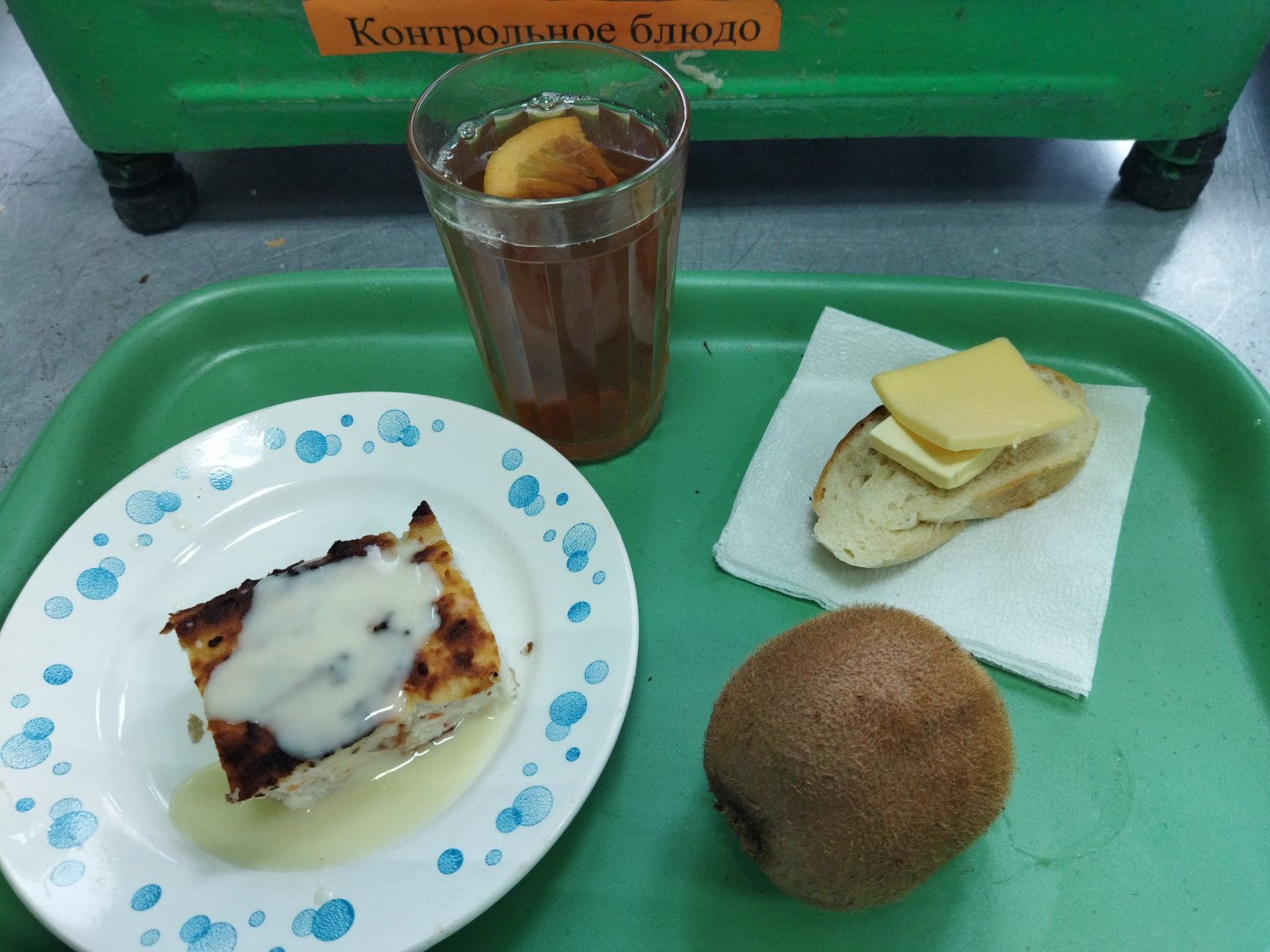 Обед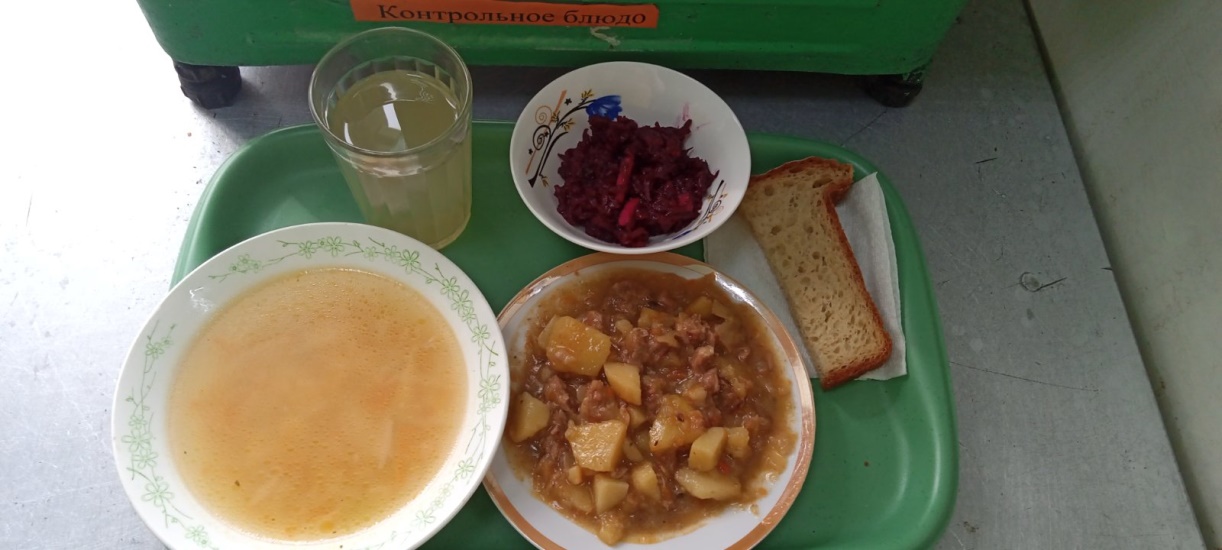 